Objevné plavby(pracovní list)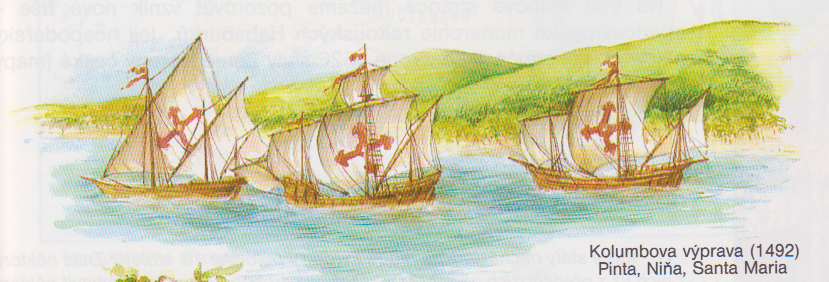 Úkol č. 1Doplň do tabulky chybějící údaje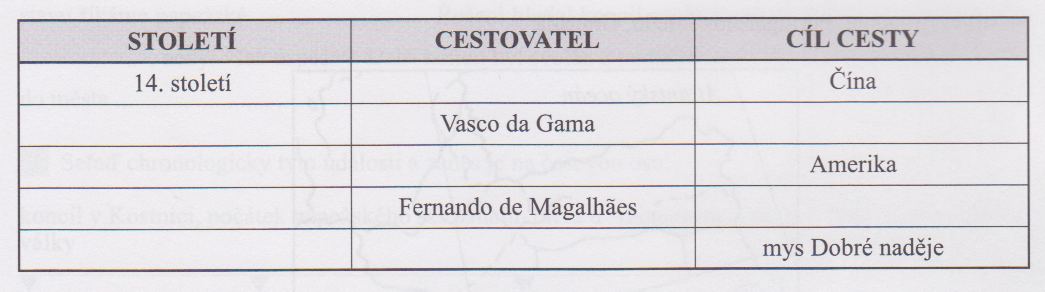 Úkol č. 2Zjisti, odkud pochází:kukuřice ………………………………….		rajská jablíčka ……………………………………..boby …………………………………..			brambory …………………………………………….	káva ………………………………………..		čaj ……………………………………………………….kaučukovník …………………………….		paprika ……………………………………………….kokosové ořechy………………………		kakao ……………………………………………………Úkol č. 3Odpověz:Po kom je pojmenována Amerika a proč? ………………………………………………………………..…………………………………………………………………………………………………………………………………Kde leží území pojmenované po Kryštofu Kolumbovi? …………………………………………….Úkol č. 4Rozhodni, zda je výrok pravdivýBartolomeo Diaz doplul na jižní cíp Afriky (mys Dobré naděje)                         ANO   NERoku 1592 objevil Kryštof Kolumbus Ameriku				     ANO   NEAmeriku objevil Amerigo Vespucci						     ANO   NEKolonie je závislá země ovládaná jiným státem, nemá svou vládu		     ANO   NEKolumbovy lodě se jmenovaly Pinta, Niňa a Santa Maria			     ANO   NEIndiáni původně žili v Indii							     ANO   NEVýprava Fernaa Magalhaese poprvé obeplula zeměkouli	   		     ANO   NEKompas vynalezli staří Číňané						     ANO   NEÚkol č. 5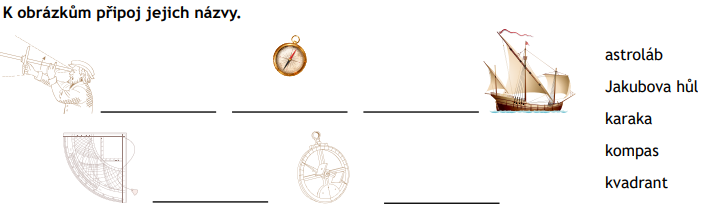 Úkol č. 6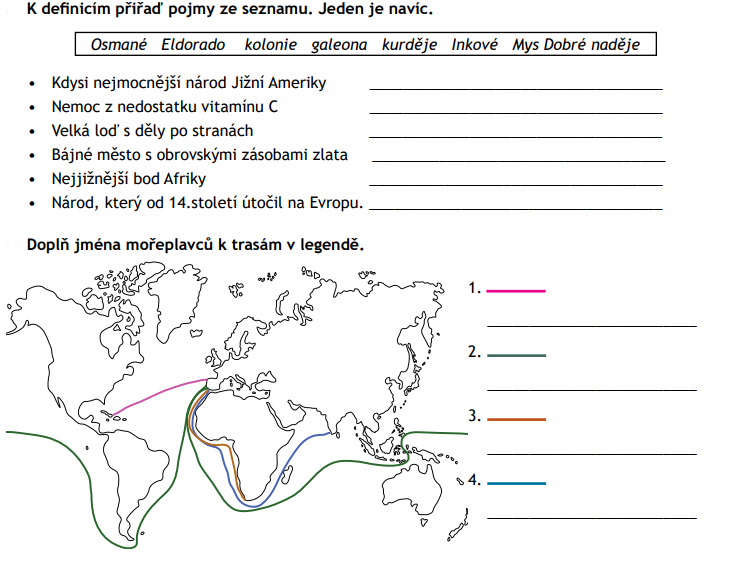 